Powerful Global Institutions and Groups Presentation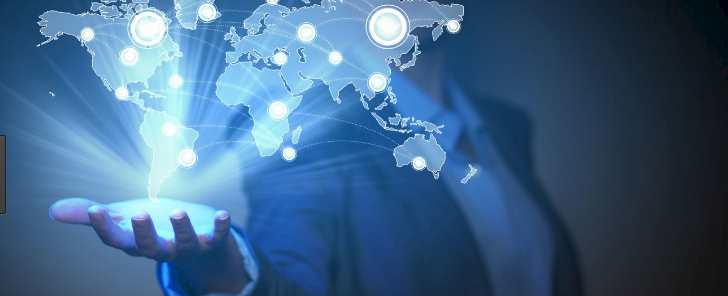 Task: You are to create a 5 minute google presentation on one of the powerful organisations/groups in the table below. You will share your presentation with the rest of the class. Your presentation needs to include:A short description of the role of your organizationA brief history or backgroundIts mission/aims/goalsHow it has global power and how it influences global interactionStrengths / Weaknesses / CriticismsUseful visuals that compliment your informationOrganizationRoleEvaluationThe United NationsG7/G8G20OECDOPECWorld BankIMFNew Development Bank